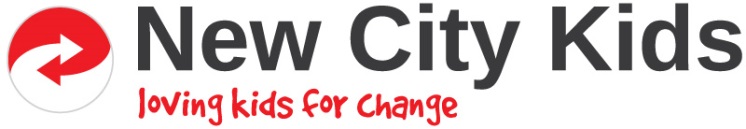 Campamento de Verano - Aplicación de Inscripción 2019●Nombre del campista: ________________________________________________	Fecha ____/____/2019Grado : ________ Escuela: __________________________Fecha de nacimiento: _________________Sexo: M / F    Raza/Etnicidad:___________________ Talla de Camisa: _____________ Su hija/o save nadir: ________Dirección:__________________________________________________________________________________●Nombre de la Madre/Guardián: _________________________________________________________Dirección de la casa (Solo si es diferente): _________________________________________________________ Teléfono de la casa: __________________________   	Teléfono Móvil: ___________________________   Teléfono del trabajo: _______________________   		Correo Electronico: ________________________   ●Nombre del Padre/Guardian:  __________________________________________________________Dirección de la casa (Solo si es diferente): ________________________________________________________ Teléfono de la casa: __________________________   	Teléfono Móvil: ___________________________   Teléfono del trabajo: _______________________   		Correo Electronico: ________________________   Información de Contacto Médica y Emergencia Alergias y/o restricciones físicas: ___________________________________________________________Medicamentos: _______________________________________________________________________________________Enumere las personas autorizadas para asumir la responsabilidad por el niño si el padre/tutor no está disponible.Se requieren al menos 2 recogidas autorizadas mayores de 18 años.Nombre: ____________________________________________Relación:__________________________ Teléfono: ____________________________Nombre: ____________________________________________Relación:__________________________ Teléfono: ____________________________Nombre: ____________________________________________Relación:__________________________ Teléfono: ____________________________¿Se le permite a su hijo firmar su salida y caminar solo a casa? Si es así, por favor firme y feche abajo.• Firma: ______________________________________________________ Fecha: _________________Por favor lea y ponga sus iniciales en cada punto.• ____ Entiendo que debo llamar a una excusa a mi hijo por cualquier ausencia debido a enfermedad u otras razones excusables.• ____ Comprendo la importancia de mantener la información de contacto actualizada e informaré a New City Kids si me mudo o cambio mi número de teléfono.Permiso de fotografía y videoNew City de vez en cuando toma fotos o vídeos de sus programas y los niños. Doy permiso New City de usar estas fotografías o videos en su sitio de internet (web) o materiales de promoción. Si usted no esta de acuerdo, favor de enviar una carta escrita indicando sus deseos para que las fotografías o vídeos de su hijo/a no sean utilizadas. Firma de los padres: ________________________________	 Fecha: __________________________